學校一年級–報時工作紙 3姓名：	   (         )	班別：1_____日期：	  為以下時鐘寫上正確的時間。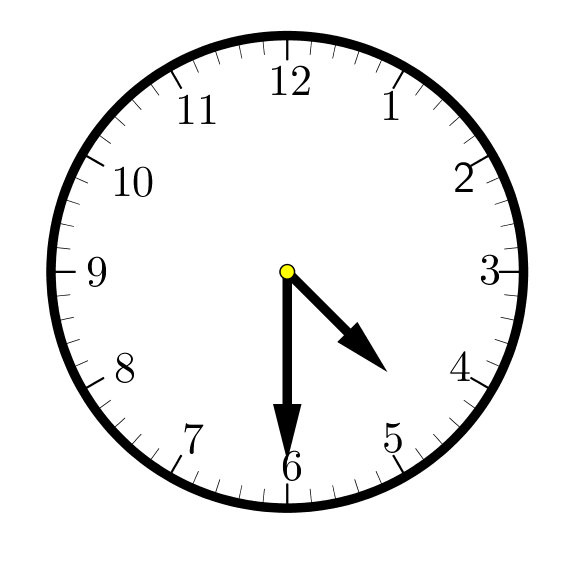 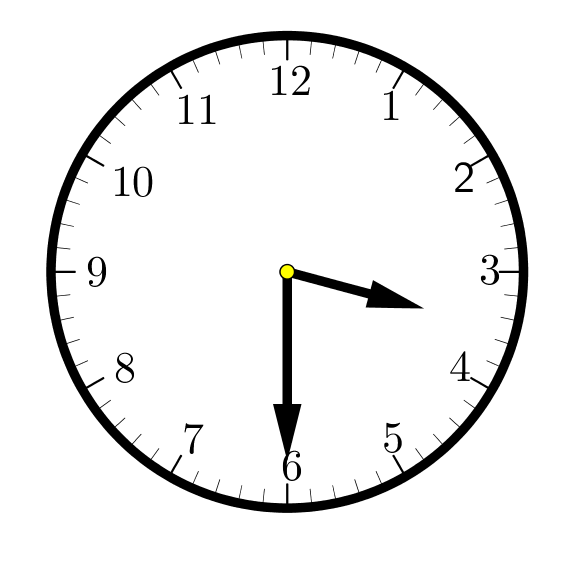 1.	2.		_____時半	_____時半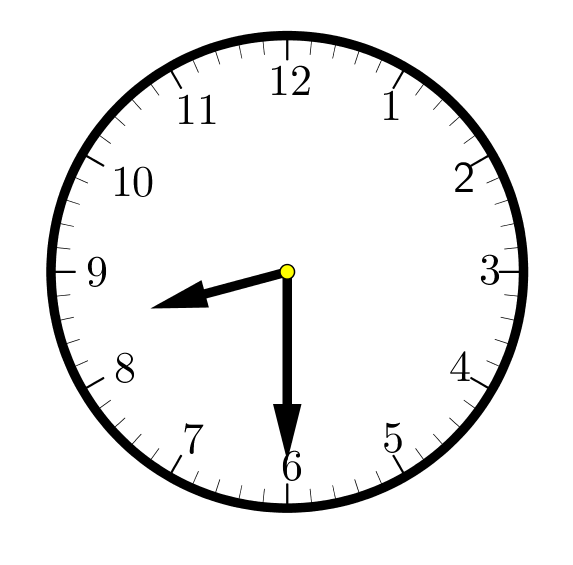 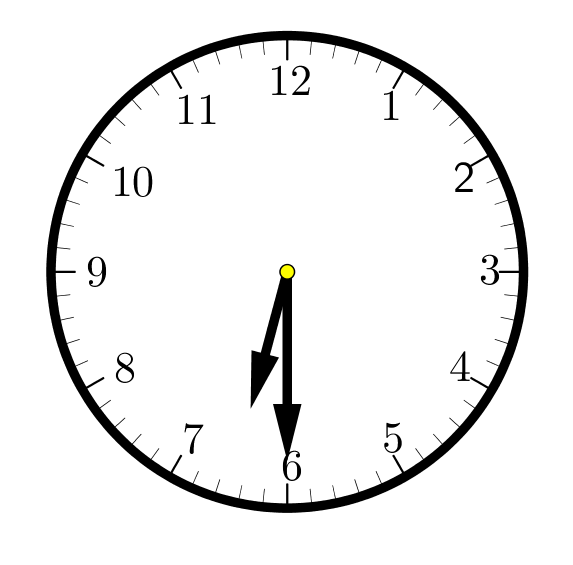  3.	4.		_____時半	_____時半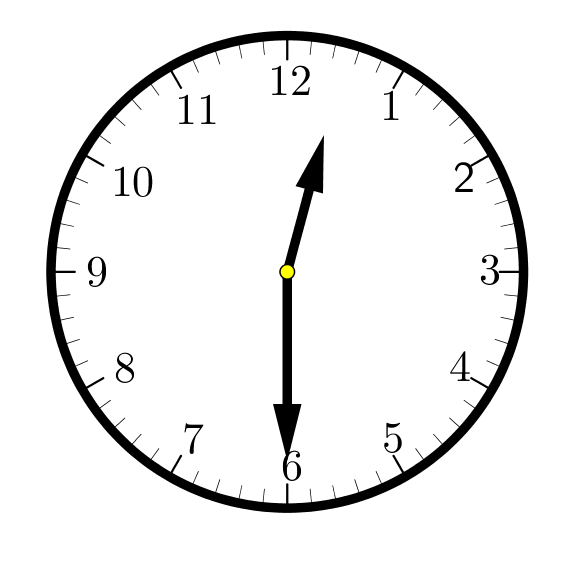 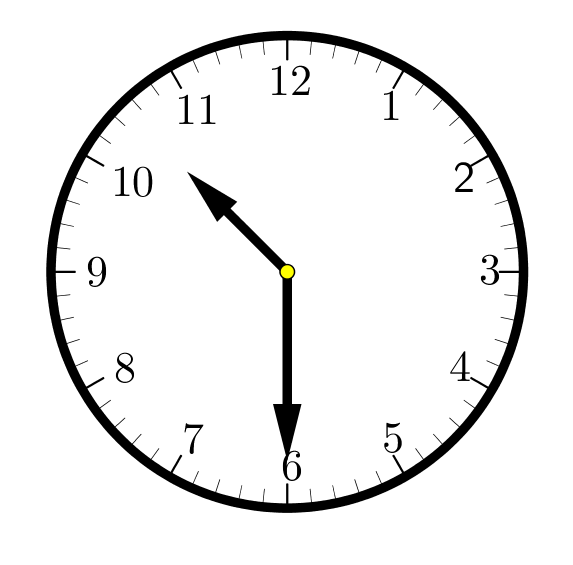 5.	6.		_____時半	_____時半